 الأستاذة: ر.التأجير:        المستوى:               الموسم الدراسي:2011/2012الأستاذ:                                                         المدير:                                            المفتش: المجموعالسنواتالسنواتذكورالجددإناثالجددذكورالمكررونإناثالمكررونذكورالمجموعإناثالمجموعالمجموع العامالمجموع العام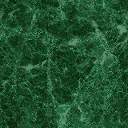 